Посевная кампания.Огород в детском саду является одним из условий, которое необходимо для осуществления экологического воспитания детей в детском саду.Для чего же нужен огород в детском саду?Огород в детском саду нужен для того, чтобы знакомить дошкольников с природой и её сезонными изменениями.Кроме этого, огород в детском саду и посильный труд детей на его территории оказывают влияние на формирование элементарных экологических представлений у дошкольников.Огород в детском саду – это ещё и возможность видеть результаты своей работы. Совместный труд на огороде даёт возможность научиться ответственности, способствует формированию трудовых навыков и объединению детского коллектива.Выращивание на подоконнике лука способствует развитию любознательности и наблюдательности у детей, это помогает лучше познать растительную жизнь. У детей возникает умение радоваться красоте выращиваемых растений, гордиться результатами своего труда.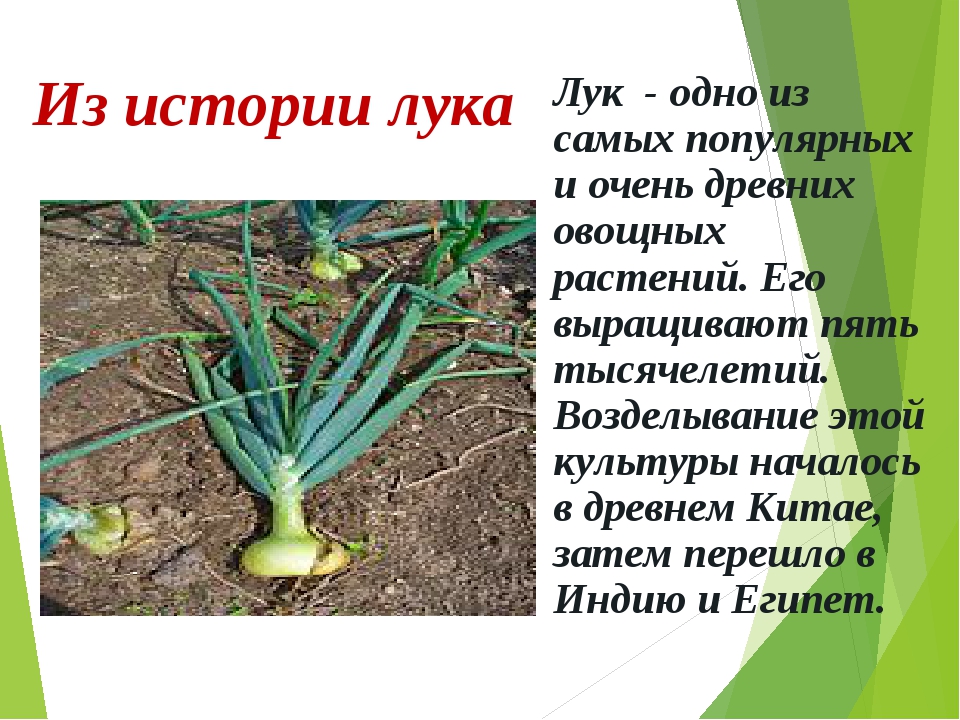 